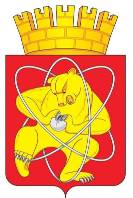 Городской округ «Закрытое административно – территориальное образование  Железногорск Красноярского края»АДМИНИСТРАЦИЯ ЗАТО  г. ЖЕЛЕЗНОГОРСКРАСПОРЯЖЕНИЕ 25.10. 2022                                                                                                    383прг. ЖелезногорскО создании межведомственной рабочей группы для решения вопросов профессиональной ориентации жителей ЗАТО Железногорск В целях осуществления взаимодействия и координации деятельности органов и учреждений (организаций) в области профессиональной ориентации граждан в целях выбора сферы деятельности (профессии), трудоустройства, прохождения профессионального обучения и получения дополнительного профессионального образования, содействия развитию служб профориентационной направленности на муниципальном уровне, руководствуясь Законом Красноярского края от 01.12.2011 N 13-6604 (ред. от 10.02.2022) "О содействии занятости населения в Красноярском крае", Уставом городского округа «Закрытое административно-территориальное образование Железногорск Красноярского края», принимая во внимание протокол заседания Координационного комитета содействия занятости населения ЗАТО г. Железногорск от 30.03.2022 № 1, 1. Создать межведомственную рабочую группу для решения вопросов профессиональной ориентации жителей ЗАТО Железногорск в составе согласно приложению к настоящему распоряжению.2. Отделу общественных связей Администрации ЗАТО г. Железногорск          (И.С. Архиповой) разместить настоящее распоряжение на официальном сайте городского округа «Закрытое административно-территориальное образование Железногорск Красноярского края» в информационно-телекоммуникационной сети «Интернет». 3. Контроль над исполнением настоящего распоряжения возложить на заместителя Главы ЗАТО г. Железногорск по социальным вопросам Е.А. Карташова.4. Настоящее распоряжение вступает в силу с момента его подписания. Глава ЗАТО г. Железногорск                                                              И.Г. КуксинПриложение к распоряжениюАдминистрацииЗАТО г. Железногорскот 25.10.2022 № 383прСостав межведомственной рабочей группы для решения вопросов профессиональной ориентации жителей ЗАТО ЖелезногорскКарташов Евгений АлександровичКалинин Артур ВалентиновичАндросова Елена Викторовна- заместитель Главы ЗАТО г. Железногорск по социальным вопросам, председатель межведомственной рабочей группы;- заместитель Главы ЗАТО г. Железногорск по общественно-политической работе, заместитель председателя межведомственной рабочей группы;- директор КГКУ «Центр занятости населения ЗАТО г. Железногорск, секретарь рабочей группы (по согласованию); Члены рабочей группы:КривицкаяАлевтина АркадьевнаБондаренко Ольга ВадимовнаХамматова Татьяна ЮрьевнаНаймушина Юлия СергеевнаМанежных Полина ЮрьевнаПарфенова Елена АнатольевнаСтегниенкоНаталья ВикторовнаСорокина Татьяна ГеннадьевнаИзгорева Анна ВикторовнаПопов Сергей Викторович Мармышева  Наталья Владимировна-  начальник Социального отдела Администрации ЗАТО г. Железногорск; - главный специалист по взаимодействию с общественными объединениями и молодежной политике  Администрации ЗАТО г. Железногорск;- директор МКУ "Молодёжный центр"; - ведущий специалист по связям с общественностью организационно-медотического  отдела управления организации медицинской помощи ФГБУЗ КБ № 51 ФМБА России (по согласованию);- инженер по организации труда АО «Атомспецтранс»» (по согласованию); - специалист отдела обучения и развития персонала АО «ИСС» (по согласованию); - эксперт группы управления проектами ФГУП «Горно-химический комбинат» (по согласованию);- специалист отдела общего и дополнительного образования МКУ «Управление образования» (по согласованию);- руководитель центра дуальной подготовки КГБПОУ «Техникум инновационных промышленных технологий и сервиса» (по согласованию);- заместитель директора КГКУ «Центр занятости населения ЗАТО                             г. Железногорск (по согласованию);- ведущий инспектор КГКУ «Центр занятости населения ЗАТО                              г. Железногорск» (по согласованию).